CURRICULUM VITAE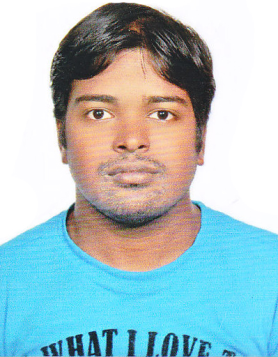 Rajkannan E- Mail: rajkannan-397823@gulfjobseeker.com Educational Qualification	:	+2 and ITI -electrical and electronics.Working 	:	Fire alarm system in simplex                                                            	system operator and fault rectification, PPM works.Experience			:	10 years in SIBCA (Fire Alarm system)Worked at	                        :           Etihad  towers                                                             Central market                                                           ADCO                                                           Sun & sky tower                                                           Galleria  mall                                                           Gate towers                                                           Grand millennium alwahda                                                           Adma, Adnoc.                                                           Cleveland  clinic                                                           Abudhabi all school and hospitals and many more.Grade                                      :          Advanced and senior technician    PERSONAL DETAILSDate of Birth 			: 	21.07.1986Gender				:	MaleMarital Status			:	MarriedNationality			:	IndianLanguages Known		:	English, Tamil, Hindi, Malayalam and Teluge.StrengthAdaptive to new environmentEffective Leadership QualityExcellent problem solving skills and a self-starterTakes initiative and works independently or as part of a groupField of interestElectrical Maintenance, InstrumentationIndustrial AutomationFire alarm maintenanceLicenseValid  Uae  driving  licenseDECLARATION                      I hereby declare that the above-mentioned information is correct up to my knowledge and I bear the responsibility for the correctness of the above-mentioned particulars.Place: 	Abu dhabi			                				Thanking You Date:	                       				                                                  RajKannan                